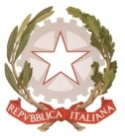 MINISTERO  DELL’ ISTRUZIONE, DELL’UNIVERSITÀ, DELLA RICERCAUFFICIO SCOLASTICO REGIONALE PER IL LAZIOLICEO SCIENTIFICO STATALE“TALETE”Roma, 01/02/2021Ai Genitori Alle Studentesse e agli Studenti Ai DocentiAl personale ATAAl Sito webCIRCOLARE n. 167Oggetto: Prenotazioni colloqui con i docenti – Registro ElettronicoSi comunica che dalle ore 14.00 del 4 febbraio sarà possibile accedere - tramite il Registro Elettronico (RE) - all’area delle prenotazioni per i colloqui mattutini con i docenti, che si svolgeranno dal giorno 8 febbraio al 12 marzo 2021.   Il Dirigente Scolastico       Prof. Alberto Cataneo                                                                                  	                      (Firma autografa sostituita a mezzo  stampa                                                                                                        ai sensi dell’art. 3 comma 2 del d.lgs. n.39/1993)